Join the PTA!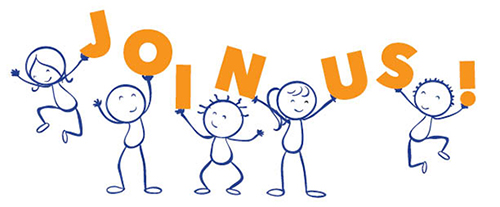 When you sign up for the Meadow Drive PTA (Parent Teacher Association), you become a member of our community. We believe in building partnerships between our families and our school. Research proves that kids do better when parents are involved both at home and at school. And anyone is welcome to join! We welcome parents, aunts, uncles, grandparents, community members, etc.Sign up today to receive our emails and follow us on Twitter at @MeadowDrPTA to stay in the know about all PTA sponsored events.Our first meeting will be held before Meet Your Teacher Night on Wednesday, September 12 at 6pm. We only have 5 meetings all year so please check the district calendar and try to make some. We’d love to see you there.Questions? Contact VP of Membership Lauren DeMasters or PTA Presidents Alecia Pace or Melissa Gross at meadowdrpta@gmail.com.____________________________________________________________________________Family Membership $15 _______		Individual Membership $8 _______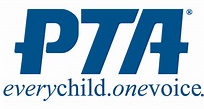 Sign up online at:https://meadowdrivepta.memberhub.store This is the most efficient way to sign up, eliminating the chance of error as you input your own contact information, and no service fees.By Check:(Please make checks payable to Meadow Drive PTA.)Child’s Name ___________________________   Teacher _______________________Child’s Name ___________________________  Teacher _______________________Name – PTA Card 1 _____________________________________________________	Email ___________________________________________________________Name – PTA Card 2 _____________________________________________________	Email ___________________________________________________________